Publicado en Donostia-San Sebastián el 03/02/2016 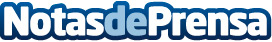 Ana Arena: “El ronquido puede afectar a funciones vitales”Un estudio de la Sociedad Europea de Neumología estima que al menos cinco millones de europeos afectados por el SAOS (síndrome de apnea obstructiva del sueño), corren peligro de dormirse al volante 

Datos de contacto:Gabinete de Comunicación943223750Nota de prensa publicada en: https://www.notasdeprensa.es/ana-arena-el-ronquido-puede-afectar-a Categorias: Medicina Sociedad Bienestar http://www.notasdeprensa.es